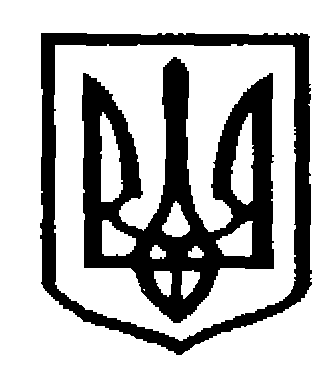 У К Р А Ї Н АЧернівецька міська радаУправлiння   освiтиН А К А З           24.02.2023                                                                                                     №47Про проведення весняного оглядужитлового фонду та нежитлових об’єктів комунальної власності м. ЧернівцівНа виконання розпорядження Чернівецького міського голови від 22.02.2023 р. № 116-р «Про проведення загального весняного огляду житлового та нежитлового фонду та нежитлових об’єктів комунальної власності м. Чернівці», відповідно до статті 42 Закону України «Про місцеве самоврядування в Україні», статті 10 Закону України «Про благоустрій населених пунктів», з метою наведення належного санітарного стану в навчальних закладах м.Чернівці та забезпечення санітарно-екологічного благополуччя їх вихованців.НАКАЗУЮ:Керівникам  закладів  освіти  створити комісію щодо візуального обстеження будівель та приміщень загального користування  закладів, а саме: актові зали, спортивні зали, обідні зали, коридори, сходові клітини, рекреації, галереї, веранди, туалетні кімнати. Комісії з проведення візуального обстеження будівель та споруд з 24 лютого по 24 березня 2023 року, провести  обстеження вищезгаданих будівель та приміщень на предмет безпечного  функціонування та перебування учнів/ вихованців і працівників закладу у навчальний період. За результатами загального весняного огляду розробити заходи з підготовки до експлуатації в умовах осінньо-зимового періоду 2023-2024 рр. та подати в Управління освіти до 27.03.2023 року. (електронною поштою на адресу: handaburaandriy@gmail.com).Організувати прибирання дворів, дитячих, спортивних майданчиків, парків, скверів, підвалів та горищ. Звернути увагу на своєчасне очищення сміттєвих контейнерних майданчиків, своєчасне вивезення твердих будівельних та побутових відходів, можливість їх сортування і здачу, як вторинну сировину.Провести весняну обрізку дерев, очищення від сухостою та формування естетичного вигляду зелених насаджень та території навчальних закладів.Сприяти відповідним службам у проведенні дератизаційних і дезінфекційних робіт в закладах  освіти м. Чернівців.До виконання робіт з санітарної очистки та благоустрою залучати орендарів, батьківські громади, проводити роз’яснювальну роботу про необхідність участі всіх мешканців прилеглих житлових будинків в акціях щодо благоустрою і санітарної очистки в навчальному закладі.Звіт про організацію, хід і результати проведення весняного місячника санітарної очистки та благоустрою в навчальному закладі надіслати електронною поштою на адресу: handaburaandriy@gmail.com (з відміткою «Весняний місячник») до 01.05.2023 року.2. Контроль за виконанням цього наказу залишаю за собою. Начальник  Управління освітиЧернівецької міської ради                                                   Ірина ТКАЧУКВиконавець:Інженер з питань будівництва господарської групи Управління освіти                                                              Андрій Гандабура